Anexo IIModelo do livro conforme Manual de Redação e Estilo da Editora IFMGTÍTULO DO LIVRO(Título principal todo em letras maiúsculas fonte Times New Roman tamanho 48)Subtítulo do livro (não obrigatório tamanho 20)PorInsira o(s) nome(s) do(s) autor(es)Tamanho 12 Minibiografia dos autoresInserir texto sobre todos os autores que compõem o livro, se pertencem ao curso e se são docentes, discentes, egressos, ou de outras Instituição, máximo de 600 caracteres com espaço.Tamanho 12 fonte Times New Roman, justificado. DedicatóriaFolha opcional em que o autor presta homenagem ou dedica o livro a alguém. Texto curto.Tamanho 12 fonte Times New Roman, justificado.AgradecimentoFolha opcional, em página ímpar, em que o autor indica o eventual apoio recebido ou a contribuição especial de pessoas e/ou instituições para a elaboração do livro. Opcionalmente, o autor poderá preferir não usar uma página específica para os agradecimentos, inserindo-os no texto do prefácio, quando este for escrito pelo próprio autor.Tamanho 12 fonte Times New Roman, justificado.EpígrafeO autor pode também optar pela inserção de epígrafes nas páginas capitulares, ou no alto da página, no início de cada capítulo.Tamanho 12 fonte Times New Roman, justificado.Lista de ilustraçõesElemento opcional. Elaborada de acordo com a ordem apresentada na obra, com cada item designado por seu nome específico, acompanhado do respectivo número da página. Quando necessário, recomenda-se a elaboração de lista própria para cada tipo de ilustração - desenhos, esquemas, fluxogramas, fotografias, gráficos, mapas, organogramas, plantas, quadros, retratos e outros.Tamanho 12 fonte Times New Roman, justificado.As listas devem ser apresentadas em ordem alfabética, conforme ABNT NBR 6033:2022.Qualquer que seja o tipo de ilustração, sua identificação aparece na parte superior, precedida da palavra designativa (desenho, esquema, fluxograma, fotografia, gráfico, mapa, organograma, planta, quadro, retrato, figura, imagem e outros), seguida de seu número de ordem de ocorrência no texto, em algarismos arábicos, travessão e do respectivo título. Após a ilustração, na parte inferior, indicar a fonte consultada (elemento obrigatório, mesmo que seja produção do próprio autor), legenda, notas e outras informações necessárias à sua compreensão (se houver). A ilustração deve ser citada no texto e inserida o mais próximo possível do trecho a que se refere.Não utilizar as expressões “acima” e “abaixo” para se referir a tabelas, gráficos, mapas, figuras etc., uma vez que, na paginação do livro, estes elementos podem vir em páginas anteriores e/ou posteriores. Prefira nomeá-los. Exemplo: “Ver tabela 2.” “Como mostrado na tabela 8 etc.”Exemplo de apresentação de quadro no texto:Quadro 1 – Título do quadroFonte: citar a fonte Exemplo de apresentação de figura no texto:Figura 1 – Título da figura.Fonte: Diretoria de Comunicação (DCOM) do IFMG, 2022.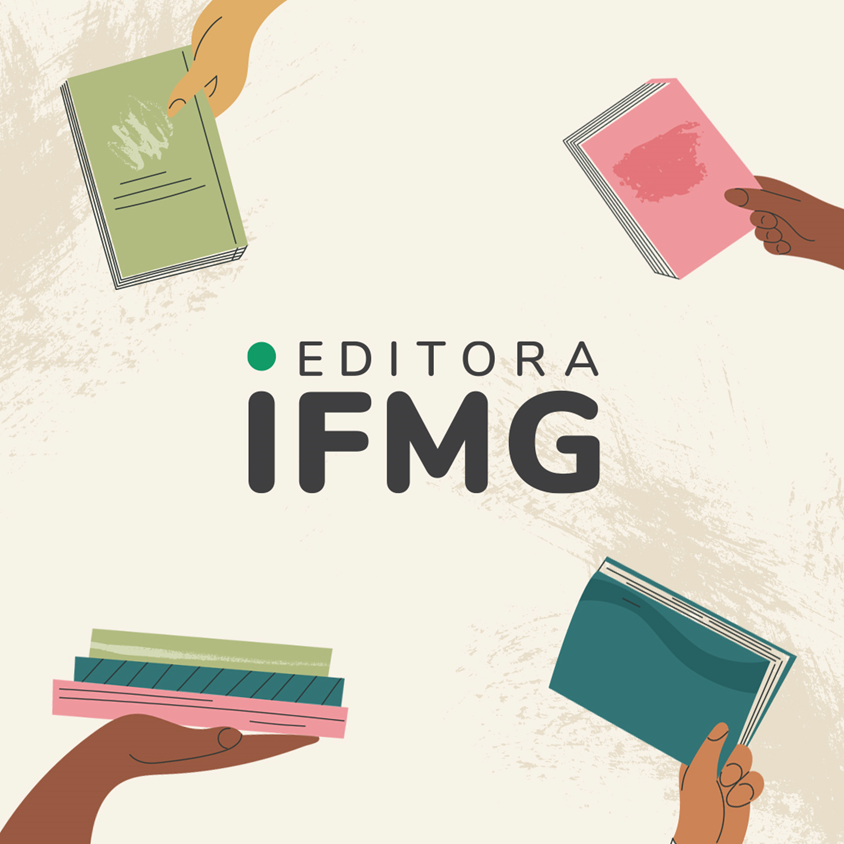 Lista de tabelasElemento opcional. Elaborada de acordo com a ordem apresentada na obra, com cada item designado por seu nome específico, acompanhado do respectivo número da página.As listas devem ser apresentadas em ordem alfabética, conforme ABNT NBR 6033:2022.Tamanho 12 fonte Times New Roman, justificado.Exemplo de apresentação de quadro no texto:Tabela 1 – Título da tabelaFonte: citar a fonte.Lista de abreviaturas e siglasElemento opcional. Consiste na relação alfabética das abreviaturas e siglas utilizadas na obra, seguidas das palavras ou expressões correspondentes grafadas por extenso.As listas devem ser apresentadas em ordem alfabética, conforme ABNT NBR 6033:2022.Tamanho 12 fonte Times New Roman, justificado.Observação: A sigla, quando mencionada pela primeira vez no texto, deve ser indicada entre parênteses, precedida do nome completo.Exemplos:ABNT         	        	Associação Brasileira de Normas TécnicasIBGE          	Instituto Brasileiro de Geografia e EstatísticaLista de símbolosElemento opcional. Elaborada de acordo com a ordem apresentada no texto, com o devido significado.Tamanho 12 fonte Times New Roman, justificado.Exemplo:O(n)            	Ordem de um algoritmoPrefácioConsiste em um texto de esclarecimento, justificativa ou prévio comentário sobre a obra, redigido por pessoa de reconhecida competência e autoridade e que não faz parte da obra. Deve aparecer antes do sumário. Tamanho 12 fonte Times New Roman, justificado.SumárioDefinição segundo ABNT NBR 6027:2012: enumeração das divisões, seções e outras partes de um documento, na mesma ordem e grafia em que a matéria nele se sucede.Introdução(centralizado, tamanho 16, negrito)Seção do livro em que o autor irá expor pela primeira vez o seu tema, apresentando-o ao leitor, de maneira que ele possa se inteirar do conteúdo tratado no restante da obra. Apresentar as justificativas, a finalidade, os objetivos e/ou método de trabalho/pesquisa.Deve destacar: a importância do livro (como foi seu desenvolvimento, de onde surgiu a ideia, os principais pontos do texto a ser apresentado); a sua relação com o PPG; a aderência à área de avaliação da Capes; os indicadores de inovação, relevância e impacto.Indicar a natureza do texto, leitor preferencial, origem da obra, conforme quesitos propostos pelo Grupo de Trabalho "Qualis Livro” - Proposta de Classificação de Livros da CapesTamanho 12 fonte Times New Roman, justificado.PARTE I (caixa alta, tamanho 16, centralizado)Insira o título da parteNo caso de livros mais externos, que abrangem muitas informações, pode-se estruturar em partes. Os capítulos podem ser agrupados em partes, grafadas em algarismos romanos. Eles podem ainda ser divididos em seções, e estas em subseções.Seu livro pode ter quantas partes forem necessárias e cada parte abrange um tema diferente. No entanto, todas as partes devem apontar para o título geral do livro. Uma parte pode ter quantos capítulos você quiser.Caso não tenha partes, após a Introdução, iniciar o Capítulo 1. Capítulo 1(primeira letra maiúscula, tamanho 16, centralizado)Insira um novo capítulo aqui. Geralmente, o primeiro capítulo apresenta o tópico ao leitor, fornece uma visão geral do conteúdo do capítulo.1.1 Insira o subtítulo 1 (primeira letra maiúscula, tamanho 16)Alguns capítulos de livros podem ser divididos em seções. Divida o capítulo em seções com subtítulos relevantes. Os subtítulos orientam o leitor para o capítulo e ajudam a mostrar como você interpreta o capítulo. Verifique se os subtítulos estão sempre relacionados com o tópico do capítulo.Observação: fica a critério do autor a numeração progressiva das seções, de acordo com ABNT NBR 6024:2012. O indicativo de uma seção é constituído pelo número do capítulo a que pertence, seguido do número que lhe for atribuído na sequência do assunto e separado por ponto. Repete-se o mesmo processo em relação às demais seções e capítulos.Exemplo:Capítulo 11.11.1.11.2...1.2 Insira o subtítulo 2 (primeira letra maiúscula, tamanho 16)Insira o subtítulo 2 aqui.Observação: repita as recomendações para cada parte e capítulo do livro, inserindo uma quebra de página ao mudar de Parte ou Capítulo.Capítulo 2(primeira letra maiúscula, tamanho 16, centralizado)Insira um novo capítulo aqui. Geralmente, o primeiro capítulo apresenta o tópico ao leitor, fornece uma visão geral do conteúdo do capítulo.2.1 Insira o subtítulo 1 (primeira letra maiúscula, tamanho 16)Alguns capítulos de livros podem ser divididos em seções. Divida o capítulo em seções com subtítulos relevantes. Os subtítulos orientam o leitor para o capítulo e ajudam a mostrar como você interpreta o capítulo. Verifique se os subtítulos estão sempre relacionados com o tópico do capítulo.Observação: fica a critério do autor a numeração progressiva das seções, de acordo com ABNT NBR 6024:2012. O indicativo de uma seção é constituído pelo número do capítulo a que pertence, seguido do número que lhe for atribuído na sequência do assunto e separado por ponto. Repete-se o mesmo processo em relação às demais seções e capítulos.Exemplo:Capítulo 11.11.1.11.2...2.2 Insira o subtítulo 2 (primeira letra maiúscula, tamanho 16)Insira o subtítulo 2 aqui.Observação: repita as recomendações para cada parte e capítulo do livro, inserindo uma quebra de página ao mudar de Parte ou Capítulo.CitaçõesAs citações no texto devem seguir a NBR 10520:2002. Citação é menção de uma informação extraída de outra fonte. Citação direta é a transcrição textual de parte da obra do autor consultado. Citação indireta é o texto baseado na obra do autor consultado. As citações podem aparecer no texto ou em notas de rodapé.Exemplos da ABNT:A ironia seria assim uma forma implícita de heterogeneidade mostrada, conforme a classificação proposta por Authier-Reiriz (1982).“Apesar das aparências, a desconstrução do logocentrismo não é uma psicanálise da filosofia [...]” (DERRIDA, 1967).A produção de lítio começa em Searles Lake, Califórnia, em 1928 (MUMFORD, 1949, p. 513).Oliveira e Leonardos (1943, p. 146) dizem que a "[...] relação da série São Roque com os granitos porfiróides pequenos é muito clara."Meyer parte de uma passagem da crônica de “14 de maio”, de A Semana: “Houve sol, e grande sol, naquele domingo de 1888, em que o Senado votou a lei, que a regente sancionou [...] (ASSIS, 1994, v. 3, p. 583).As citações diretas, no texto, com mais de três linhas, devem ser destacadas com recuo de 4 cm da margem esquerda, com fonte letra tamanho 10 sem as aspas. No caso de documentos datilografados, deve-se observar apenas o recuo.A teleconferência permite ao indivíduo participar de um encontro nacional ou regional sem a necessidade de deixar seu local de origem. Tipos comuns de teleconferência incluem o uso da televisão, telefone, e computador. Através de áudio-conferência, utilizando a companhia local de telefone, um sinal de áudio pode ser emitido em um salão de qualquer dimensão. (NICHOLS, 1993, p. 181).As citações de diversos documentos de um mesmo autor, publicados num mesmo ano, são distinguidas pelo acréscimo de letras minúsculas, em ordem alfabética, após a data e sem espacejamento, conforme a lista de referências.Exemplos:De acordo com Reeside (1927a).(REESIDE, 1927b)Quando houver coincidência de sobrenomes de autores, acrescentam-se as iniciais de seus prenomes; se mesmo assim existir coincidência, colocam-se os prenomes por extenso.Exemplos:(BARBOSA, C., 1958)(BARBOSA, Cássio, 1965)(BARBOSA, O., 1959)As citações indiretas de diversos documentos da mesma autoria, publicados em anos diferentes e mencionados simultaneamente, têm as suas datas separadas por vírgula.Exemplos:(DREYFUSS, 1989, 1991, 1995)Diversos autores salientam a importância do “acontecimento desencadeador” no início de um processo de aprendizagem (CROSS, 1984; KNOX, 1986; MEZIROW, 1991).(CRUZ; CORREA; COSTA, 1998, 1999, 2000)NotasElemento presente caso o livro tenha notas.PosfácioElemento opcional. Deve começar em página ímpar após os elementos textuais.ReferênciasAs referências devem ser elaboradas conforme a NBR 6023/2018 e apresentadas em ordem alfabética.Exemplos:Um autorLUCK, Heloisa. Liderança em gestão escolar. 4. ed. Petrópolis: Vozes, 2010.Até três autoresPASSOS, L. M. M.; FONSECA, A.; CHAVES, M. Alegria de saber: matemática, segunda série, 2, primeiro grau: livro do professor. São Paulo: Scipione, 1995. 136 p.Mais de três autoresURANI, A. et al. Constituição de uma matriz de contabilidade social para o Brasil. Brasília, DF: IPEA, 1994.Trabalho acadêmicoAGUIAR, André Andrade de. Avaliação da microbiota bucal em pacientes sob uso crônico de penicilina e benzatina. 2009. Tese (Doutorado em Cardiologia) – Faculdade de Medicina, Universidade de São Paulo, São Paulo, 2009.Livro e/ou folhetoLUCK, Heloisa. Liderança em gestão escolar. 4. ed. Petrópolis: Vozes, 2010.GODINHO, Thais. Vida organizada: como definir prioridades e transformar seus sonhos em objetivo s. São Paulo: Gente, 2014. E-book.SANTOS, F. R. A colonização da terra do Tucujús. In: SANTOS, F. R. História do Amapá, 1º grau. 2. ed. Macapá: Valcan, 1994. p. 15-24.ROMANO, Giovanni. Imagens da juventude na era moderna. In: LEVI, G.; SCHMIDT, J. (org.). História dos jovens 2: a época contemporânea. São Paulo: Companhia das Letras, 1996. p. 7-16.Para documentos online, além dos elementos essenciais e complementares, deve-se registrar o endereço eletrônico, precedido da expressão Disponível em:, e a data de acesso, precedida da expressão Acesso em:BAVARESCO, Agemir; BARBOSA, Evandro; ETCHEVERRY, Katia Martin (org.). Projetos de filosofia. Porto Alegre: EDIPUCRS, 2011. E-book. Disponível em: http://ebooks.pucrs.br/edipucrs/projetosdefilosofia.pdf.CONSOLI, R. A. G. B.; OLIVEIRA, R. L. Principais mosquitos de importância sanitária no Brasil. Rio de Janeiro: Editora Fiocruz, 1994. Disponível em: http://www.fiocruz.br/editora/media/05-PMISB.pdf. Acesso em: 4 set. 2009. Acesso em: 21 ago. 2011.INSTITUTO NACIONAL DO CÂNCER (Brasil). Estômago. In: INSTITUTO NACIONAL DO CÂNCER (Brasil). Tipos de câncer. [Brasília, DF]: Instituto Nacional do Câncer, 2010. Disponível em: http://www2.inca.gov.br/ wps/wcm/connect/tiposdecancer/site/home/estomago/definicao. Acesso em: 18 mar. 2010.SÃO PAULO (Estado). Secretaria do Meio Ambiente. Tratados e organizações ambientais em matéria de meio ambiente. In: SÃO PAULO (Estado). Secretaria do Meio Ambiente. Entendendo o meio ambiente. São Paulo: Secretaria do Meio Ambiente, 1999. v. 1. Disponível em: http://www.bdt.org.br/sma/entendendo/ atual.htm. Acesso em: 8 mar. 1999.VERÍSSIMO, L. F. Um gosto pela ironia. Zero Hora, Porto Alegre, ano 47, n. 16.414, p. 2, 12 ago. 2010. Disponível em: http://www.clicrbs.com.br/zerohora/jsp/default.jspx?uf=1&action=flip. Acesso em: 12 ago. 2010.CONGRESSO DE INICIAÇÃO CIENTÍFICA DA UFPE, 4., 1996, Recife. Anais eletrônicos [...]. Recife: UFPE, 1996. Disponível em: http://www.propesq.ufpe.br/anais/anais.htm. Acesso em: 21 jan. 1997.Artigo de periódicoDOREA, R. D.; COSTA, J. N.; BATITA, J. M.; FERREIRA, M. M.; MENEZES, R. V.; SOUZA, T. S. Reticuloperitonite traumática associada à esplenite e hepatite em bovino: relato de caso. Veterinária e Zootecnia, São Paulo, v. 18, n. 4, p. 199-202, 2011. Supl. 3.DE LUCCA, Gabriella. Notas curtas. Getulio, São Paulo, ano 3, p. 9, jul./ago. 2009.TEICH, D. H. A solução veio dos emergentes. Exame, São Paulo, ano 43, n. 9, ed. 943, p. 66-67, 20 maio 2009.VIEIRA, Cássio Leite; LOPES, Marcelo. A queda do cometa. Neo Interativa, Rio de Janeiro, n. 2, inverno 1994.DANTAS, José Alves et al. Regulação da auditoria em sistemas bancários: análise do cenário internacional e fatores determinantes. Revista Contabilidade & Finanças, São Paulo, v. 25, n. 64, 2014.Documento jurídicoBRASIL. [Constituição (1988)]. Constituição da República Federativa do Brasil de 1988. Brasília, DF: Presidência da República, [2016]. Disponível em: http://www.planalto.gov.br/ccivil_03/Constituicao/ Constituiçao.htm. Acesso em: 1 jan. 2017.BRASIL. Superior Tribunal de Justiça. Súmula n° 333. Cabe mandado de segurança co ntra ato praticado em licitação promovida por sociedade de economia mista ou empre sa pública. Diário da Justiça: seção 1, Brasília, DF, ano 82, n. 32, p. 246, 14 fev. 2007.BRASIL. Ministério da Educação. Ofício circular 017/MEC. Brasília, DF: Ministério da Educação, 26 jan. 2006. Assunto: FUNDEB.UNIVERSIDADE FEDERAL DE UBERLÂNDIA. Conselho Universitário. Resolução nº 01/2007, de 29 de março de 2007. Dispõe sobre a criação da modalidade Bacharelado do Curso de Graduação em Educação Física. Uberlândia: Conselho Universitário, 2007. Disponível em: http://www.reitoria.ufu.br/consultaAtaResolucao.php?tipoDocumento=resolucao&conselho=TODOS&anoInicioBusca=2007&anoFimBusca=2007&entrada=&pag=1. Acesso em: 20 set. 2007.ASSOCIAÇÃO BRASILEIRA DE NORMAS TÉCNICAS. ABNT NBR 14724: informação e documentação: trabalhos acadêmicos: apresentação. Rio de Janeiro: ABNT, 2011.IlustraçõesPodem ser indicadas as ilustrações pela abreviatura il., separada por vírgula da descrição física. Se necessário, especificar o tipo de ilustração e indicar se é colorida ou preto e branco, por meio das abreviaturas color. ou p&b.CESAR, A. M. A bala e a mitra. Recife: Bagaço, 1994. 267 p., il.ApêndiceElemento opcional. O(s) apêndice(s) é(são) identificado(s) por letras maiúsculas consecutivas, travessão e pelo(s) respectivo(s) título(s). Excepcionalmente utilizam-se letras maiúsculas dobradas, na identificação dos apêndices, quando esgotadas as letras do alfabeto.AnexoElemento opcional. O(s) anexo(s) é(são) identificado(s) por letras maiúsculas consecutivas, travessão e pelo(s) respectivo(s) título(s). Excepcionalmente utilizam-se letras maiúsculas dobradas, na identificação dos anexos, quando esgotadas as letras do alfabeto.ÍndiceElaborado conforme a ABNT NBR 6034/2004. Quanto a ordenação, o índice deve ser apresentado em ordem alfabética conforme ABNT NBR 6033:2022. O título do índice deve definir sua função e/ou conteúdo. Exemplos: índice de assunto, índice cronológico, índice de autor.AntropometriaETM%Classificação13,3Aceitável22,9Aceitável35,0Não aceitávelAntropometriaETM%Classificação13,3Aceitável22,9Aceitável45,6Não Aceitável53,8Não Aceitável